LUNEDI’ 29  MARZO –  In Streaming             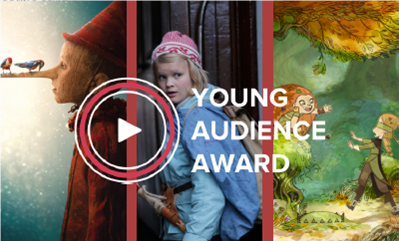 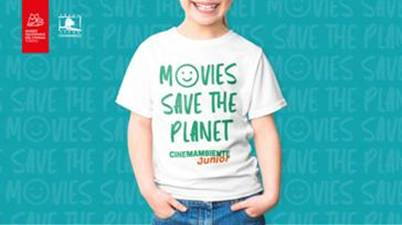 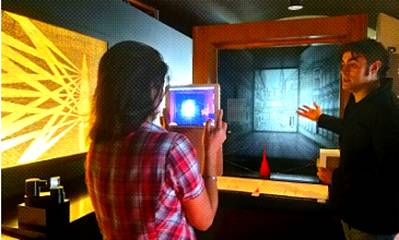 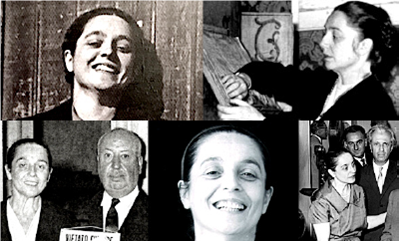 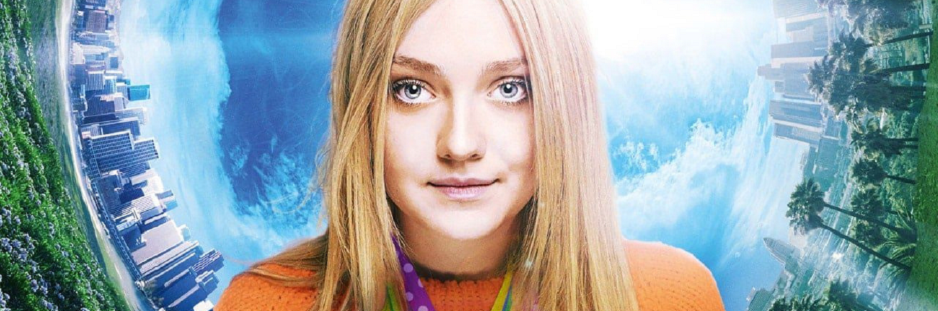 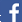 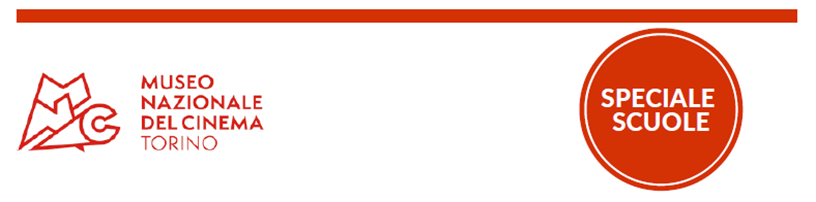 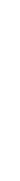 